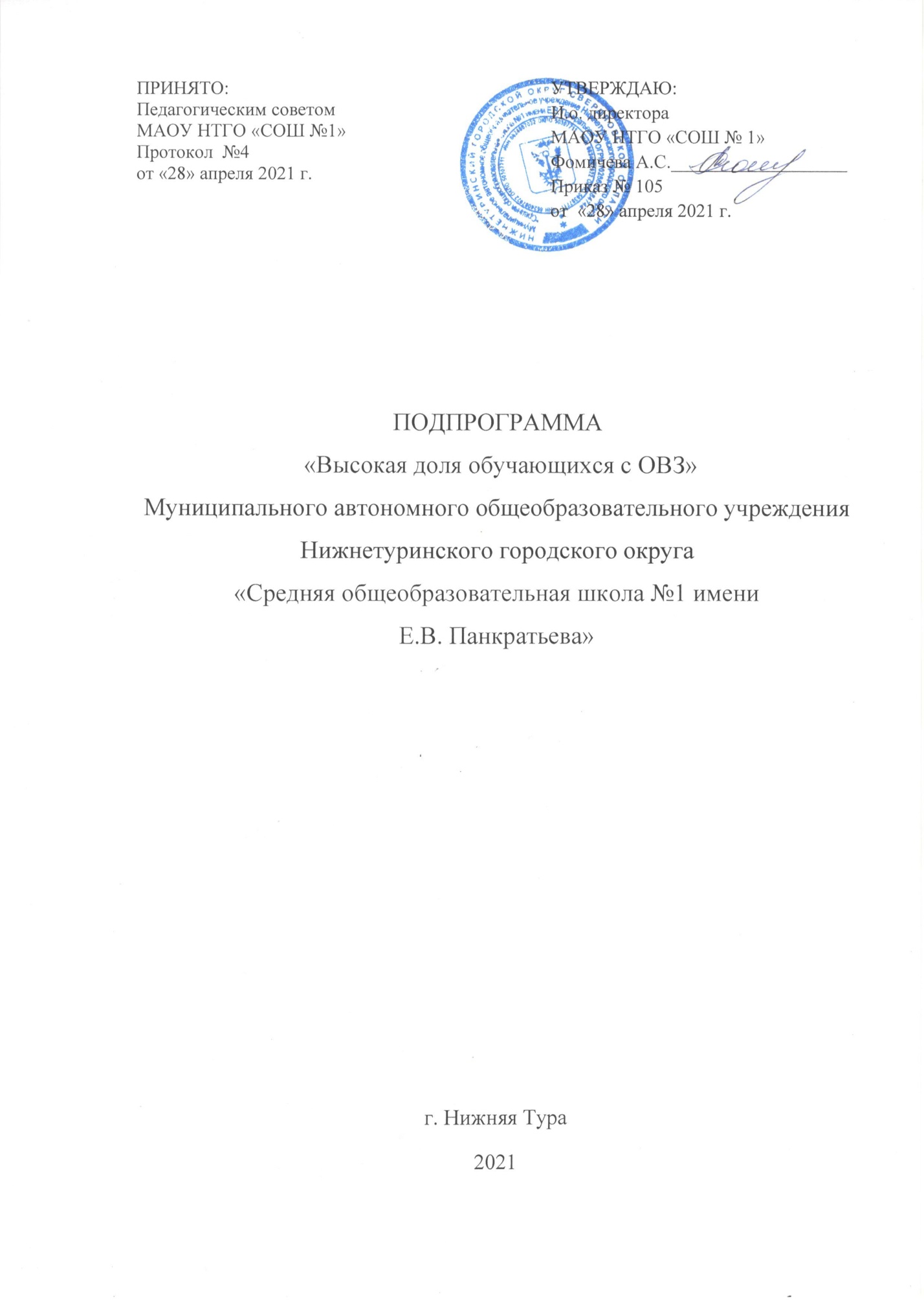 Цель – Обеспечение эффективного и устойчивого развития культурного и образовательного пространства детей с ОВЗ, которое будет способствовать личностному росту ребёнка на основе формирования ключевых компетентностей обучающихся путём обновления содержания образования, развития практической направленности с учетом потребностей обучающихся с ОВЗ.  Задачи:Изучение необходимых нормативно-правовых и распорядительных документов;Кадровое обеспечение в области коррекционной педагогики, составления плана курсов повышения квалификации педагогов;Изучение инновационных методик обучения и воспитания обучающихся с ОВЗ;Разработка критериев и показателей эффективности развития обучающихся с ОВЗ.Реализация системы мониторинга, диагностики, апробация новых форм оценивания учебных и личностных достижений обучающихся с ОВЗ.Оказание методической помощи родителям (законным представителям) и педагогам, осуществляющим учебную и воспитательную функцию обучающихся с ОВЗ.Целевые показатели:- наличие необходимых документов в сфере образования обучающихся с ОВЗ;- наличие курсов повышения квалификации у педагогов;- наличие необходимых методических рекомендаций для педагогов, работающих с обучающихся с ОВЗ;- ведение мониторинга развития обучающихся с ОВЗ;- всестороннее развитие обучающихся ОВЗ;- Оказание методической помощи родителям (законным представителям).Методы сбора и обработки информации	-	Диагностика индивидуальных особенностей обучающихся с ОВЗ.-	Проведение мониторинга качества образования обучающихся с ОВЗ.-	Консультации, индивидуальные беседы по вопросам образования обучающихся с ОВЗ с родителями, законными представителями и педагогами.-	Диагностика педагогических технологий, методик, приемов, используемых педагогами школы образовательной деятельности.Сроки и этапы реализации программы:	Первый этап (I квартал 2020 года) – аналитико-диагностический, подготовительный.Цель: проведение аналитической и диагностической работы; разработка и утверждение плана работы. Второй этап (II квартал 2021 года) – экспериментально-внедренческийЦель: реализация плана дорожной карты, разработка и внедрение подпроекта.Третий этап (III квартал 2021 года) – этап промежуточного контроля и коррекцииЦель: отслеживание и корректировка результатов реализации программы, апробация и экспертная оценка информационного обеспечения образовательной деятельности.Четвертый этап (IV квартал 2021 г.) – этап полной реализации проекта.Цель: подведение итогов реализации проекта, распространение опыта работы.Меры/мероприятия по достижению целей и задач:Ожидаемые конечные результаты реализации программыРазработка и принятие необходимых нормативно-правовых и распорядительных документов.Создание АООП по направлениям.Формирование плана-графика курсовой подготовки, переподготовки для учителей предметников и узких специалистов.Разработка методических рекомендаций по применению инновационных методик для работы с обучающимися с ОВЗ.Разработка критериев оценивания обучающихся с ОВЗ.Составление Индивидуальных программ развития обучающихся с ОВЗ.Разработка комплекса мер, развивающих учебную мотивацию: творческие задания, система поощрения.Повышения качества обученности учащихся.Участие в конкурсах, викторинах, проектах, дистанционных олимпиадах разного уровня, спортивных соревнованиях, в выставках.Создание методической копилки.Участие в педагогических конкурсах.Выступление на ШМО, педагогических советах.Составление плана работы с родителями. Составление плана-графика родительских собраний.Разработка методических рекомендаций для родителей.Основные исполнители программы Администрация школы, педагогический коллективДорожная карта реализации Программы антирисковых мерЗадачаМероприятиеИзучение необходимых нормативно-правовых и распорядительных документовразработка и принятие необходимых нормативно-правовых и распорядительных документов;мониторинг работы ППк;создание АООП по направлениям.Кадровое обеспечение в области коррекционной педагогики, составления плана курсов повышения квалификациианкетирование на выявление профессионального мастерства педагогов;формирование плана-графика курсов повышения квалификации педагогов.Изучение инновационных методик обучения и воспитания обучающихся с ОВЗизучение методик обучения для работы с обучающимися с ОВЗ;разработка методических рекомендаций по применению инновационных методик для работы с обучающимися с ОВЗ.Разработка критериев и показателей эффективности развития обучающихся с ОВЗ.мониторинг успешности ребенка в обучении;посещение занятий урочной и внеурочной деятельности;разработка критериев оценивания обучающихся с ОВЗ;разработка комплекса мер, развивающих учебную мотивацию: творческие задания, система поощрения.Реализация системы мониторинга, диагностики, апробация новых форм оценивания учебных и личностных достижений обучающихся с ОВЗ.ведение дневника наблюдения и анализ личностных достижения учащихся;участие в конкурсах, викторинах, проектах, дистанционных олимпиадах разного уровня, спортивных соревнованиях.Оказание методической помощи родителям (законным представителям) и педагогам, осуществляющим учебную и воспитательную функцию обучающихся с ОВЗ.проведение родительских собраний, семинаров и круглых столов для педагогов по вопросам обучения обучающихся с ОВЗ.Направл ение в соответс твии срискомЗадачаМероприятиеСроки реализаци иПоказатели реализацииОтветственн ыеУчастники2.Высокая доля обучающихся с ОВЗИзучение необходимых нормативно-правовых и распорядительных документовРазработка и принятие необходимых нормативно-правовых и распорядительных документов;мониторинг работы ППк;создание АООП по направлениям.Январь-декабрьПоложение о реализации АООП.Анализ работы школьного ППк за год.АООП по нозологическим группам.Заместитель директора по УВРПедагогиСпециалисты ППк2.Высокая доля обучающихся с ОВЗКадровое обеспечение в области коррекционной педагогики, составления планаАнкетирование на выявление профессионального мастерства педагогов.Формирование плана-графика курсов повышения квалификации педагогов.МайРезультаты анкетирования.План-график курсов повышения квалификации педагогов.Заместитель директора по УВРПедагогическ ий коллектив2.Высокая доля обучающихся с ОВЗИзучение инновационных методик обучения и воспитания обучающихся с ОВЗИзучение методик обучения для работы с обучающимися с ОВЗ.Разработка методических рекомендаций по применению инновационных методик для работы с обучающимися с ОВЗ.Август -сентябрьМетодические рекомендации по применению инновационных методик для работы с обучающимися с ОВЗ.Заместитель директора по УВРСпециалисты ППкРазработка критериев и показателей эффективности развития обучающихся с ОВЗ.Мониторинг успешности ребенка в обучении.Посещение занятий урочной и внеурочной деятельности.Разработка критериев оценивания обучающихся с ОВЗ.Разработка комплекса мер, развивающих учебную мотивацию: творческие задания, система поощрения.Сентябрь-октябрьСтартовые и итоговые диагностики обучающихся с ОВЗ.Протоколы посещения занятий педагогов.Критерии оценивания обучающихся с ОВЗ.Методический банк заданий для обучающихся с ОВЗ.Заместитель директора по УВРСпециалисты ППкРеализация системы мониторинга, диагностики, апробация новых форм оценивания учебных и личностных достижений обучающихся с ОВЗ.Ведение дневника наблюдения и анализ личностных достижения учащихся.Участие в конкурсах, викторинах, проектах, дистанционных олимпиадах разного уровня, спортивных соревнованиях.Сентябрь-декабрьКарты развития обучающихсяс ОВЗ.Грамоты, сертификаты, дипломы участия в мероприятиях.Заместитель директора по УВРПедагогический коллективОказание методической помощи родителям (законным представителям) и педагогам, осуществляющим учебную и воспитательную функцию обучающимихся с ОВЗ.Проведение родительских собраний, семинаров и круглых столов для педагогов по вопросам обучения обучающихся с ОВЗ.Сентябрь-декабрьПротоколыЗаместитель директора по УВРСпециалисты ППк